Protokollet är justerat. Justeringen har tillkännagivits genom anslag.NärvarolistaInnehållsförteckningÄrende§ 51 Upprop	4§ 52 Fastställande av föredragningslista	5§ 53 Anmälan om jäv	6§ 54 Val av justerare och bestämmande av tid och plats för protokollets justering	7§ 55 Samråd - Renhållningsordning för kommunerna Eslöv, Höör och Hörby	8§ 56 Mittskåne Vatten - Budget samt investeringsbudget 2024 samt VEP 2025-2026	9§ 57 Mittskåne Vatten - Ekonomisk uppföljning januari - februari	11§ 58 Mittskåne Vatten - Initiativärende om implementering av beslutet om hållbara vattentjänsten enligt CU29 - Stefan Liljenberg (SD)	12§ 59 Mittskåne Vatten - Vattenförsörjningsplan för Hörby och Höörs kommun	15§ 60 Räddningstjänsten Skånemitt - Handlingsprogram lagen om skydd mot olyckor, reformerad lagstiftning	16§ 61 Räddningstjänsten Skånemitt - Ekonomisk uppföljning januari - februari	17§ 62 VA-chefen informerar	18§ 63 Räddningschefen informerar	19§ 64 Mittskåne Vatten - Anmälningsärende Mittskåne Vatten 2023	20§ 65 Räddningstjänsten Skånemitt - Redovisning av beslut tagna med stöd av delegering 2023	21§ 66 Räddningstjänsten Skånemitt - Anmälningsärende Räddningstjänsten Skånemitt 2023	22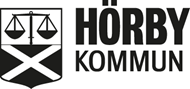 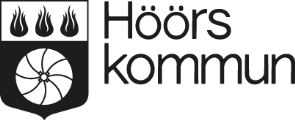 Nämnden för VA och RäddningstjänstPROTOKOLLSammanträdesdatum2023-05-05Instans:Nämnden för VA och RäddningstjänstNämnden för VA och RäddningstjänstTid och plats:Brandstationen, Terminalvägen 1, Höör, fredagen den 5 maj 2023 kl 08:30Brandstationen, Terminalvägen 1, Höör, fredagen den 5 maj 2023 kl 08:30Beslutande:Lars-Håkan Persson (M), ordförandeAlve Andersson (C)Stefan Liljenberg (SD)Anders Malmgren (M)Lars-Johan Malmgren (SD)Roger Orwén (MP)Paragrafer:§§ 51-66Justeringens plats och tid:Kommunhuset i Höör, 2023-05-09 kl. 09:00Sekreterare:Gunilla Dencker SkogOrdförandeLars-Håkan Persson (M)JusterareStefan Liljenberg (SD)Datum då anslaget sätts uppSe anslagDatum då anslaget tas nedSe anslagFörvaringsplats för protokolletCiceronCiceronCiceronEj tjänstgörande ersättare:Marie-Louise Palm (SD)Övriga:Charlotta Lindhe, redovisningsansvarigGunilla D Skog, kanslichefMaria Jonstrup, VA-chefLina Frick, ekonomPer Björkman, räddningschef